Перечень продуктов питания (сухого пайка) с 01февраля по 28 февраля 2023 года для учащихся не льготных категорий5-11 классов за 18 дней на общую сумму 1 260,00 рублей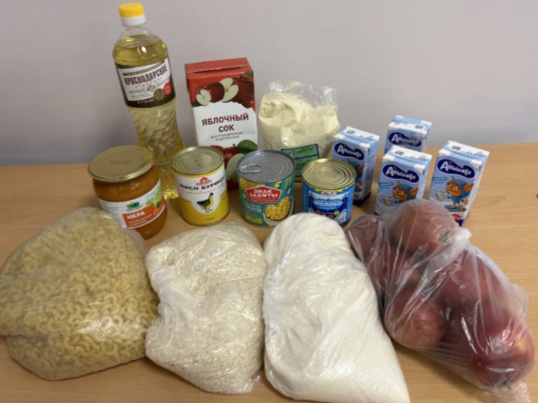 №ПАЕК ДЛЯ НЕ ЛЬГОТНОЙ КАТЕГОРИИ 5-11 классов(за завтрак 70 руб.)обьемед. изм.Макаронные изделия 1кгКукуруза консервированная  0,425 гр1штМанная крупа 0,700 кг (промышленная упаковка)1штРисовая крупа1кгСвежие фрукты (яблоко)1кгМолоко "Авида" 0,2 л. 3,2%4штСахар1кгМасло растительное 0,9л1штИкра овощная (кабачковая) 0,610 гр1штМолоко сгущеное 0,375 гр1штСок 1 литр1штКонсервы мясные куриные ГОСТ 0,350 гр1шт